Химия 8 классДата 17.10.2016Тема: Кислоты.Цели урока: сформировать понятия «кислота», «кислородсодержащие и бескислородные кислоты», «основность кислоты», умение экспериментально определять кислоты среди других веществ, научиться называть кислоты, продолжить формирование умений работать с веществами, соблюдая правила безопасности.Задачи урока. Образовательная: сформировать знания учащихся о кислотах, их составе, способах классификаций и названий представителей класса кислот;Развивающая: совершенствовать умения экспериментировать, наблюдать, анализировать, делать выводы, умения слушать и слышать другого человека Воспитательные: продолжить формирование диалектико-материалистического мировоззрения учащихся об окружающих их веществах, обратить внимание учащихся на правила работы с кислотами.Тип урока: комбинированныйМетоды обучения: словесные (рассказ, объяснение, беседа);Иллюстративные;Демонстрационные;Частично-поисковый, проблемный, исследовательский.Оборудование и реактивы: ноутбук, проектор, презентация, образцы кислот: соляная, серная,  аскорбиновая, уксусная, лимонная, пробирки, штативы для пробирок, индикаторы, тетради, рабочие листы, таблицы с формулами кислот.  Девиз урока: «День прожит не зря, если ты узнал что-то новое».Ход урока:Орг. моментАктуализация знаний.Ребята, на протяжении нескольких последних уроков мы с вами познакомились с различными веществами и узнали об их практическом использовании. Сегодня нам предстоит еще раз убедиться, что химия многолика.Повторение опорных понятий.Вопросы:какую тему мы изучаем? (соединения химических элементов)какие классы веществ мы изучили? (основания и оксиды)какие вещества называются оксидами? (сложные вещества состоящие из 2-х химических элементов, один из которых кислород)какие вещества называются основаниями? (состоят из атомов металлов и гидроксид - ионов).ИграКрестики-нолики «Основания»Найдите выигрышный путь, состоящий из формул оснований.      Игровое поле № 1 вариант                      Игровое поле № 2 вариантНазовите эти основания.? Чем они отличаются от оснований, расположенных на игровом поле № 2? (В первом игровом поле – растворимые основания, во втором – нерастворимые.)Задание на классификацию соединений. Распределите  приведенные ниже вещества на три группы. Назовите эти группыСаО, Аl(ОН)3, СuО, НСl, Н2О, Сl2О7, Fе(ОН)2, НNО3,  NаОН, Н2SО4 .По правилам техники безопасности в лаборатории вещества пробовать на вкус нельзя, но сегодня я нарушу это правило, так как эти вещества всем известны.Учащимся предлагаются кусочки яблока, лимона, кефир в стаканчиках.Какие на вкус эти вещества? Почему? (кислые, потому что содержат кислоту.)Изучение нового материалаВ третью группу вы поместили пока что незнакомые вам  вещества, которые относятся к классу кислот. Именно с веществами этого класса мы и будем знакомиться сегодня. Итак, тема нашего урока «Кислоты». Запишите тему урока в рабочий лист.?  Что же нам необходимо знать о кислотах? (Состав, формулы, названия, классификации, значение, правила техники безопасности).План изучения кислот    Состав.Классификация.Номенклатура и соответствующие оксидыПравила техники безопасности при работе  с кислотами.Многообразие, значение и применение.Состав кислот Вы видите формулы трех кислот: хлороводородной  НСl, серной Н2SО4 и фосфорной кислот  Н3РО4. Что общего в их составе? (сложные вещества) Да, это присутствие  в их составе атомов водорода, с которого начинаются все три формулы. Остальная часть называется кислотным остатком.Кислоты – сложные вещества, молекулы которых состоят из атомов водорода и кислотного остатка. Классификация кислот (обсудите в парах признаки, по которым можно разделить на группы данные вещества) приложениеА) по наличию кислорода.  ? Обратите внимание на отличия в кислотных остатках двух групп кислот на доске. В чем заключается это  отличие?Правильно, кислотные остатки серной, азотной, фосфорной и хлорной кислот содержат кислород, а кислотные остатки хлороводородной, бромоводородной, сероводородной и фтороводородной кислот кислорода не содержат.Наличие кислорода или его отсутствие – один из признаков классификации кислот. По этому признаку кислоты подразделяют на две группы: бескислородные  и  кислородсодержащие.  Приведите примеры бескислородных и кислородсодеражщих кислот из таблицы.Б) Классификация кислот по основности.   ? Посмотрите на формулы кислот на доске. Они распределены на три группы по определенному признаку. Как вы думаете, что это за признак?Основность – число атомов водорода в кислоте.Приведите примеры одноосновных, двухосновных и трехосновных кислот из таблицы.По числу атомов водорода можно определить общий заряд кислотного остатка, который при растворении в воде  образует отрицательно заряженный ион.Водород при растворении образует положительно заряженный ион, заряд которого равен +1. Обозначение заряда иона имеет свои особенности.         В) Классификация кислот по растворимости в воде   Кстати,  способности растворяться в воде – ещё один признак классификации кислот. По этому признаку все кислоты подразделяют на две группы: растворимые и нерастворимые. Давайте приведем примеры, используя таблицу растворимости.Запомнить Угольная и сернистая кислота в свободном виде не существуют, так как они разлагаются на воду и соответствующий оксид.На доске названия кислот составить схему согласно классификации.Задание Дайте характеристику фосфорной кислоты по плану: формула, наличие кислорода, основность, растворимость, степень окисления элементов.Номенклатура кислот Вы обратили внимание на большое их разнообразие. Чтобы не запутаться в многочисленных названиях, существуют определенные правила названия кислот.Бескислородные кислоты:    К названию кислотообразующего элемента добавляют гласную «о»     и слова «водородная кислота»HCl – хлороводородная кислота     Н2S – сероводородная кислотаКислородсодержащие  кислоты:К русскому названию кислотообразующего элемента добавляют суффикс: Если элемент проявляет высшую СО (равную № группы)                                                                             +6                                                          – «-н» и окончание «-ая»: H2SO4                                                             серная кислота                                              Если СО элемента ниже высшей                     +4                                                          – «-ист» и окончание «-ая»: H2SO3                                                                           сернистая кислотаСтепень окисления элементов в кислотах и соответствующие кислотам оксиды.+1   −1            +1  − 2                                      +1    х    − 2            +5   − 2НСl      Н2S                       Н3РО4   → Р2О5  - фосфорная кислота                                         (+1) · 3 + х + (−2) · 4 = 0                                            х − 5 = 0                                           х  = + 5 +1    + 3  − 2            +3   − 2Н3РО3   → Р2О3  - фосфористая кислотаЗадание №  Определите оксиды, соответствующие кислотам.  Н2SО4       →       SО3                       НNО3     →    N2О5Н2SО3         →      SО2                      НNО2     →    N2О3  Физминутка Правила техники безопасности при работе с кислотамиПроговаривают дети (При  работе с химическими веществами надо быть аккуратными: убрать волосы, закатать рукава одежды, наливать не более 1-2 мл растворов, держа банку этикеткой вверх.)При растворении серной кислоты нужно вливать ее тонкой струей в воду и перемешивать. Просмотр видео.Как можно распознать вещества не пробуя их на вкус?(с помощью индикатора).Что такое индикатор? – это вещества изменяющие свою окраску в разных средахКакие индикаторы вы знаете? (лакмус, метилоранжевый, фенолфталеин)Сейчас вам предстоит провести лабораторный опыт по исследованию изменений окраски индикаторов в кислотных средах по группам 1группа соляная кислота, уксусная кислота2 группа серная кислота, лимонная кислота.Таблица Изменение окраски индикатора в зависимости от средыОтчет групп на доске.Формулируют вывод: Независимо от вида кислоты индикаторы изменяют свой цвет одинаково, а это означает, что все кислоты обладают сходными свойствами.Задание Определить в какой пробирке находится кислота, основание и вода.1 пробирка – кислота2 пробирка основание3 пробирка вода.Многообразие, значение и применение. (сообщение Фогель Н.)По происхождению кислоты бывают органические и неорганические. Кислоты – необходимые для жизни человека химические соединения. Из аминокислот в каждом организме строятся свои белковые структуры, свои живые ткани. 
 Некоторые органические кислоты являются витаминами, например витамин C – это аскорбиновая кислота. 
В организме человека есть и неорганические кислоты. Соляная кислота есть в желудочном соке, угольная и сероводородная – в природных минеральных водах. 
Под действием соляной кислоты погибает большинство бактерий, попавших в желудок с пищей. Бактерицидным действием обладает и уксусная кислота. Именно поэтому ее раствор используют при консервировании продуктов. 
Серная, азотная, соляная и фосфорная кислоты – важнейшие продукты химической промышленности. 
 Серная кислота известна наибольшему числу людей. По разнообразию применения и объему промышленного производства она занимает первое место среди всех кислот. Применение кислот часто происходит на производствах и в быту. Среди применяемых в быту кислот выделяют: азотную, соляную, фосфорную. Закрепление знанийТест 1. Выберите формулы кислот:      O        NaOH      O        HNO3 	  O        H2O 2. Выберите трёхосновную кислоту 	  O        HCl 	  O        H2SO4 	  O        H3BO3 3. Бескилородная кислота – это…       O        HCl       O        H2SO4       O        H3BO3 4. Кислородсодержащая, двухосновная растворимая кислота       O        Серная       O        Азотная       O        Кремниевая 5. Лакмус в кислой среде…       O        Красный       O        Синий Фиолетовый              При наличии времени. Задание на слайде Вычислите количество вещества, соответствующее 490г серной кислоты.Домашнее задание. А)§20, с. 102-107, выучить формулы и названия кислот, упр 1,3,4.Б) §20, с. 102-107, выучить формулы и названия кислот, упр 1,3,4.5  В) Какие кислоты Вы используете дома? Отчего укусы муравьев так болезненны?Подведение итогов. Рефлексия.Подведение итогов урока. Выставление оценок.Продолжите фразуСегодня на уроке я узнала…Я научилась…Мне было непонятно…Для меня этот урок…Интерес вызвало, то …Затруднения возникли когда…Приложение №1Приложение №2Приложение №3HNO3  - азотная                                                     H2SiO3- кремниевая HNO2  - азотистая HClO4 - хлорная H2SO4 - серная 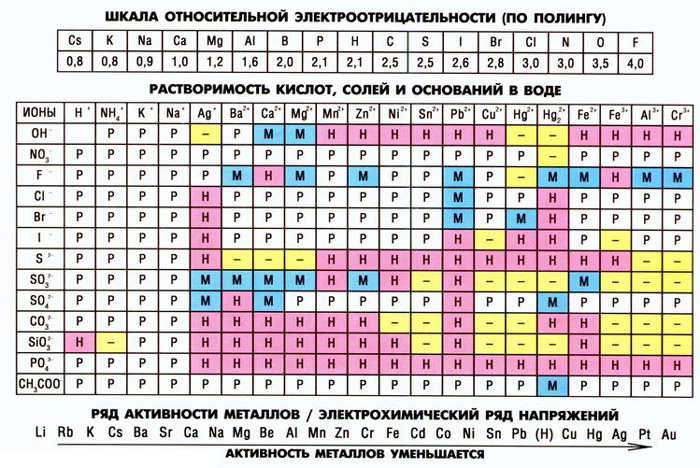 Правила техники безопасности (инструкция)При работе с кислотами необходимо соблюдать некоторые правила техники безопасности:Необходимо наливать в пробирку количество кислоты, которое указано в инструкции.Заполнять пробирку можно только на 1/3 объема.Взбалтывать вещества следует, слегка покачивая пробиркой, при этом не закрывать ее отверстие пальцем.При разбавлении концентрированной серной кислоты выделяется большое количество теплоты. Поэтому смешивать концентрированную кислоту с водой следует с большой осторожностью:
вливать серную кислоту в воду, а не наоборот. Если вливать воду в 
серную кислоту, то часть воды за счет выделения теплоты может нагреться до кипения. Кислота начнет разбрызгиваться и может попасть на кожу, в глаза.Концентрированная серная кислота вызывает ожоги. Поэтому попавшую на кожу или ткань кислоту необходимо тотчас стряхнуть, смыть большим количеством воды, а затем растворомПравила техники безопасности (инструкция)При работе с кислотами необходимо соблюдать некоторые правила техники безопасности:Необходимо наливать в пробирку количество кислоты, которое указано в инструкции.Заполнять пробирку можно только на 1/3 объема.Взбалтывать вещества следует, слегка покачивая пробиркой, при этом не закрывать ее отверстие пальцем.При разбавлении концентрированной серной кислоты выделяется большое количество теплоты. Поэтому смешивать концентрированную кислоту с водой следует с большой осторожностью:
вливать серную кислоту в воду, а не наоборот. Если вливать воду в 
серную кислоту, то часть воды за счет выделения теплоты может нагреться до кипения. Кислота начнет разбрызгиваться и может попасть на кожу, в глаза.Концентрированная серная кислота вызывает ожоги. Поэтому попавшую на кожу или ткань кислоту необходимо тотчас стряхнуть, смыть большим количеством воды, а затем растворомПравила техники безопасности (инструкция)При работе с кислотами необходимо соблюдать некоторые правила техники безопасности:Необходимо наливать в пробирку количество кислоты, которое указано в инструкции.Заполнять пробирку можно только на 1/3 объема.Взбалтывать вещества следует, слегка покачивая пробиркой, при этом не закрывать ее отверстие пальцем.При разбавлении концентрированной серной кислоты выделяется большое количество теплоты. Поэтому смешивать концентрированную кислоту с водой следует с большой осторожностью:
вливать серную кислоту в воду, а не наоборот. Если вливать воду в 
серную кислоту, то часть воды за счет выделения теплоты может нагреться до кипения. Кислота начнет разбрызгиваться и может попасть на кожу, в глаза.Концентрированная серная кислота вызывает ожоги. Поэтому попавшую на кожу или ткань кислоту необходимо тотчас стряхнуть, смыть большим количеством воды, а затем растворомСа(ОН)2Ва(ОН)3СО2Fе(ОН)2Аl(ОН)3Сu(ОН)2NаНКОННIСаН2КСlНNО3Н2ОСаСl2LiОНО2СаСО3Zn(ОН)2ОксидыОснования???????????????СаО, СuО,  Н2О, Сl2О7Аl(ОН)3,  Fе(ОН)2, NаОННСl,  НNО3, Н2SО4Название индикатораОкраска индикатора в нейтральной средеОкраска индикатора в щелочной средеОкраска индикатора в кислой средеЛакмусФиолетоваяСиняяКраснаяМетиловый оранжевыйОранжеваяЖелтаяКрасно-розоваяФенолфта-леин БесцветнаяМалиноваябесцветная